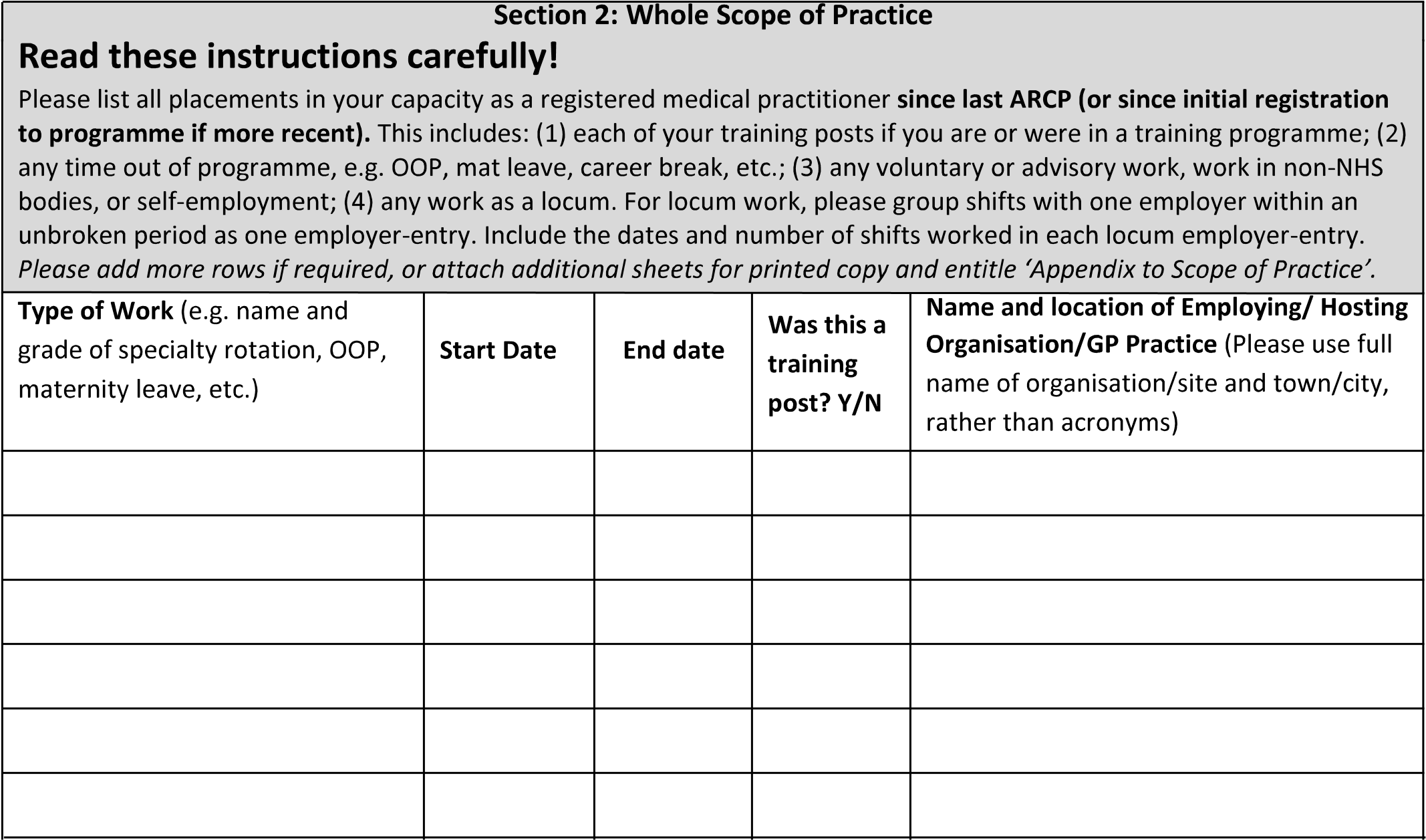 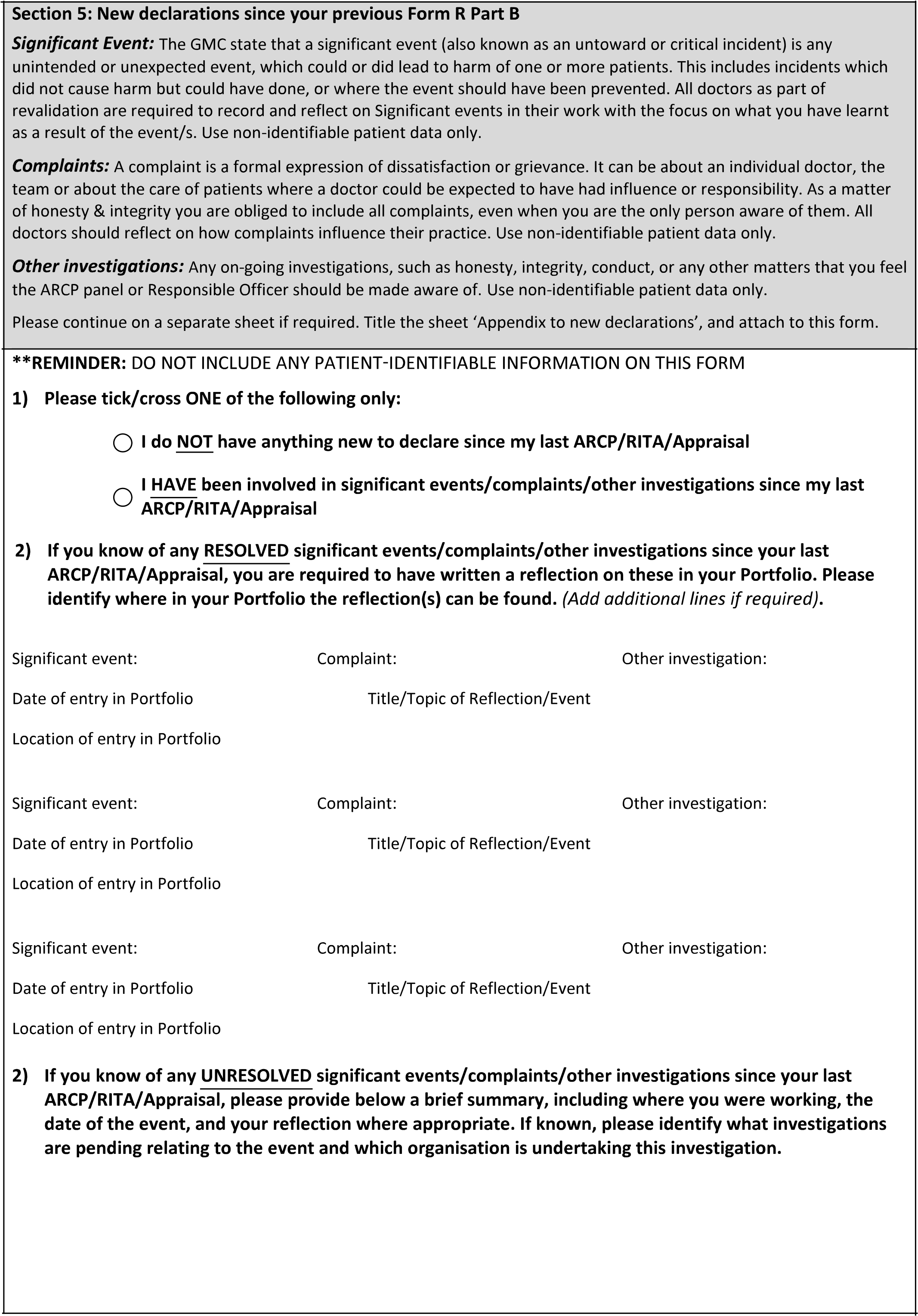 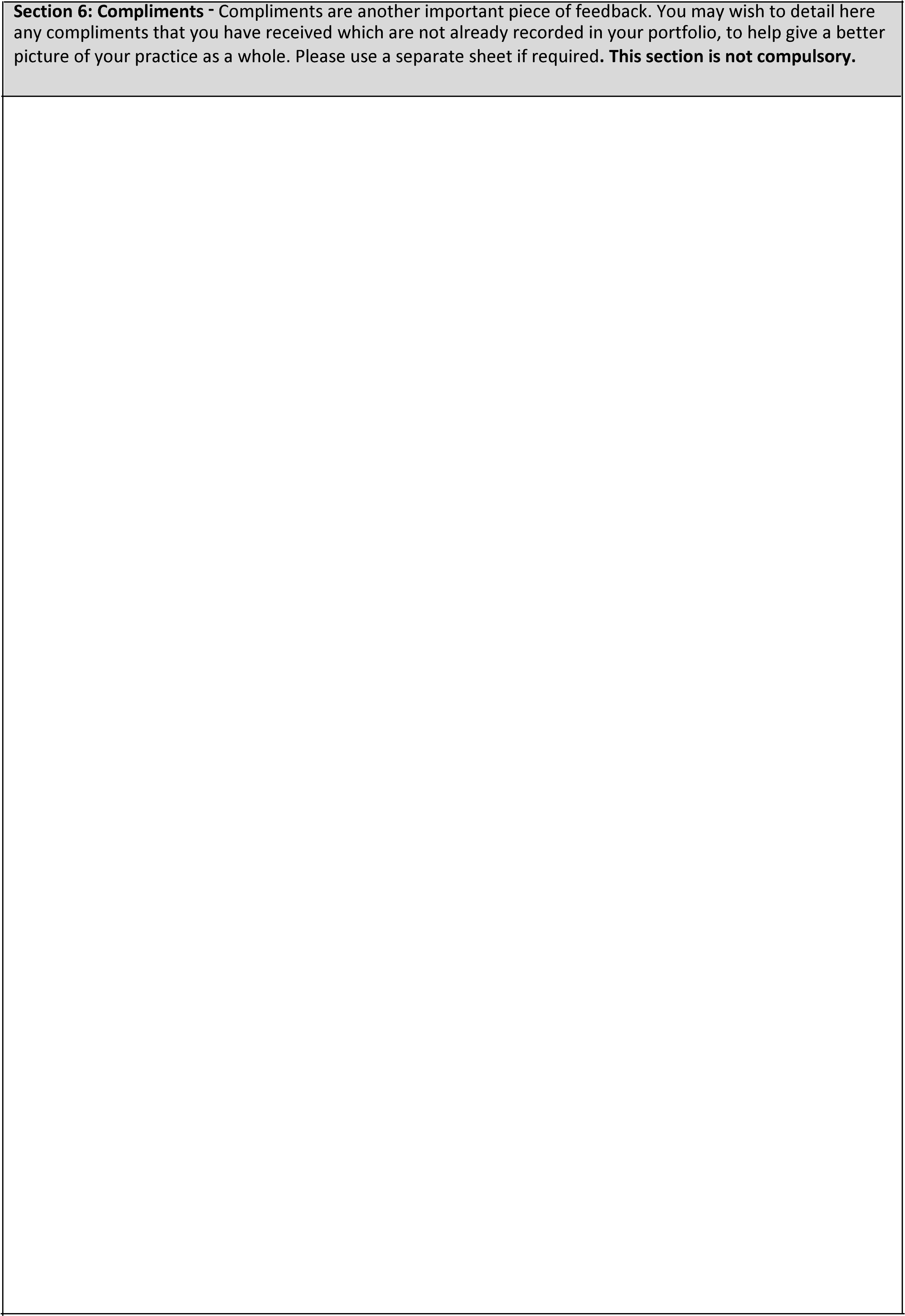 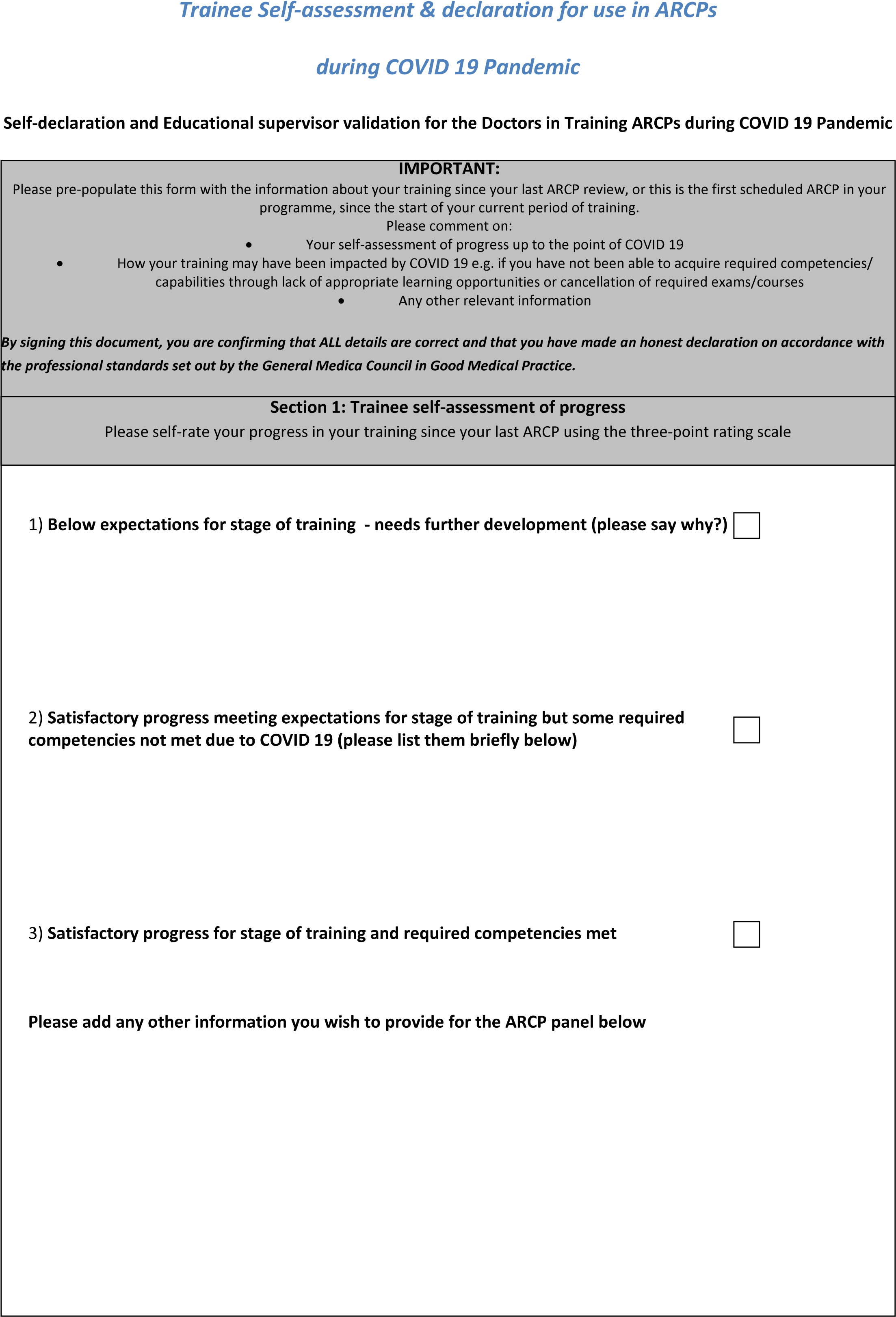 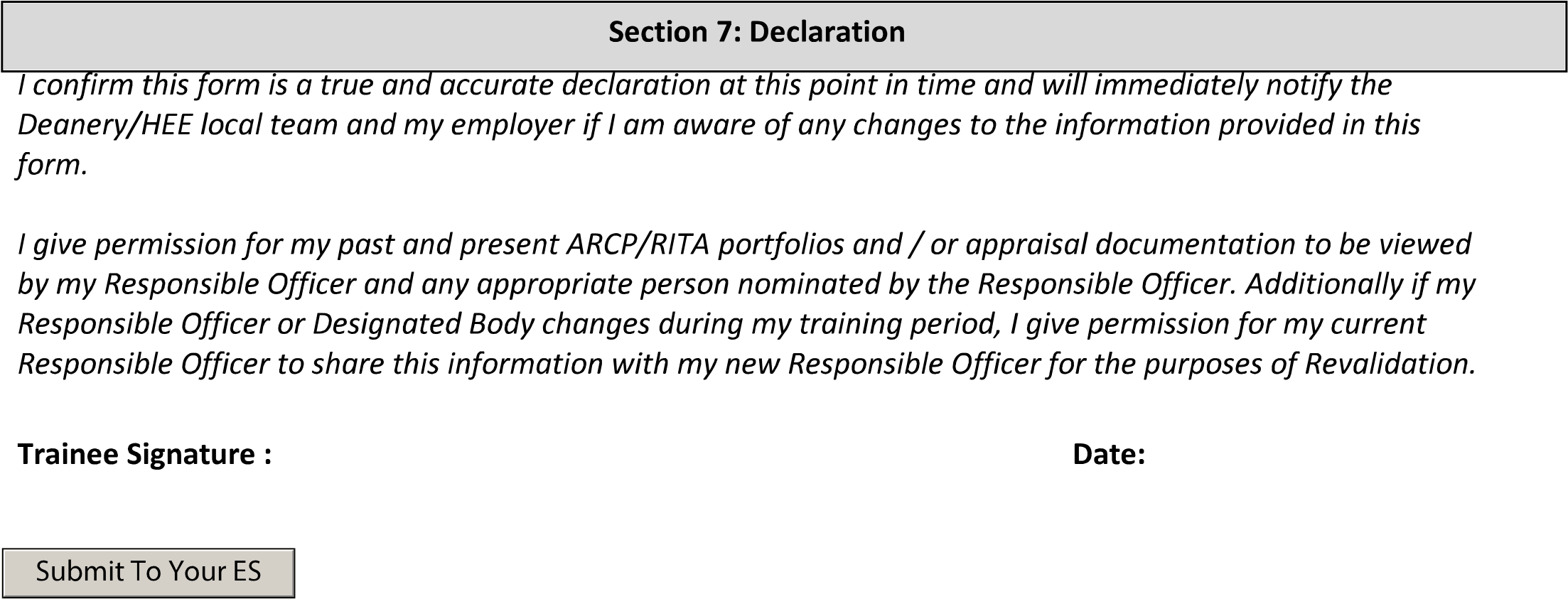 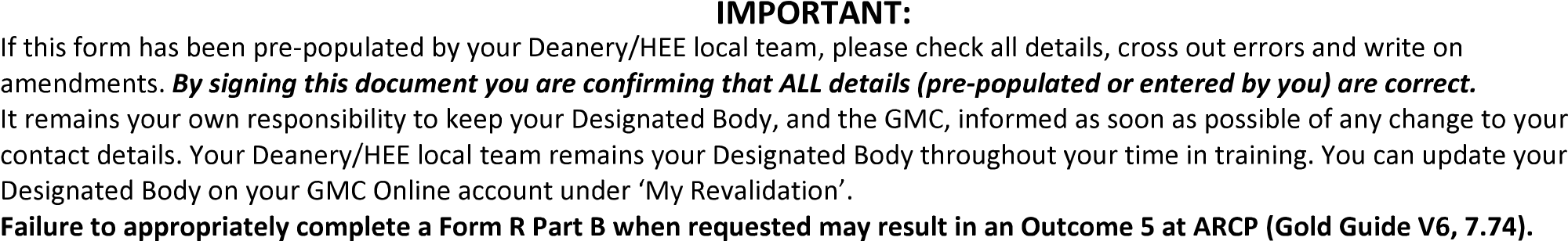 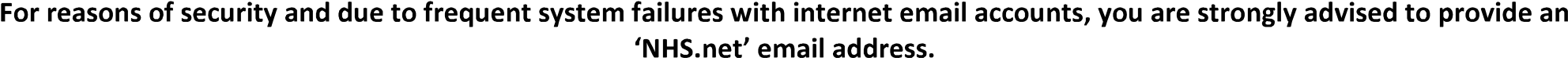 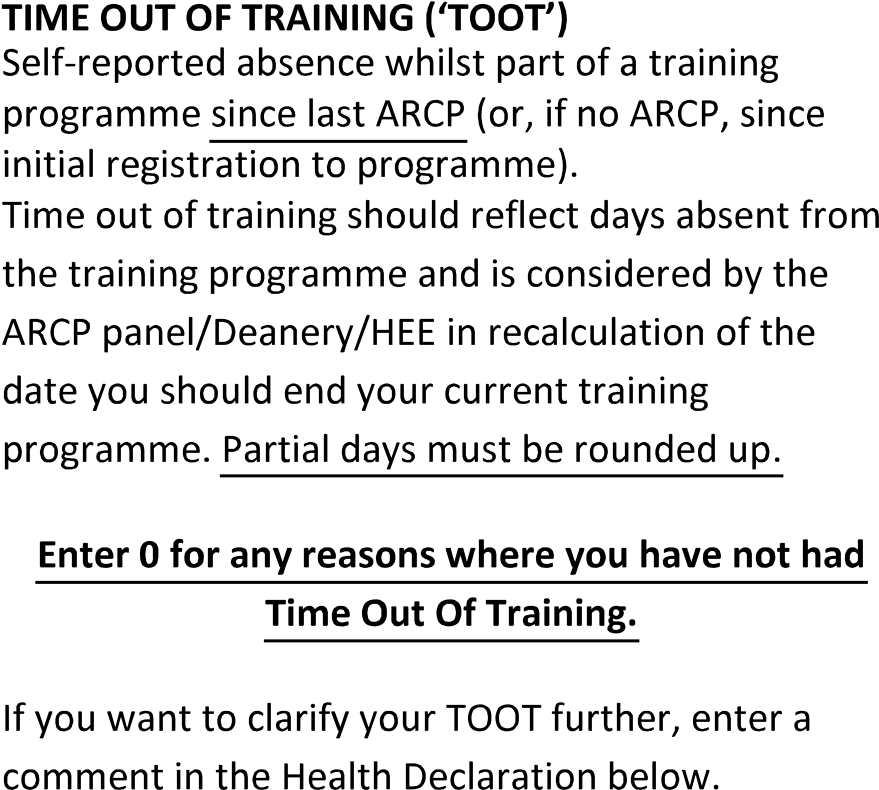 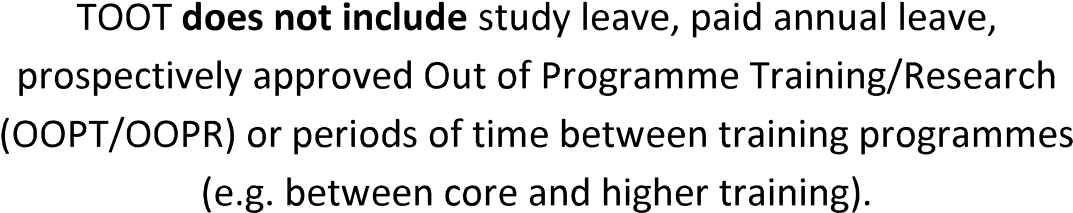 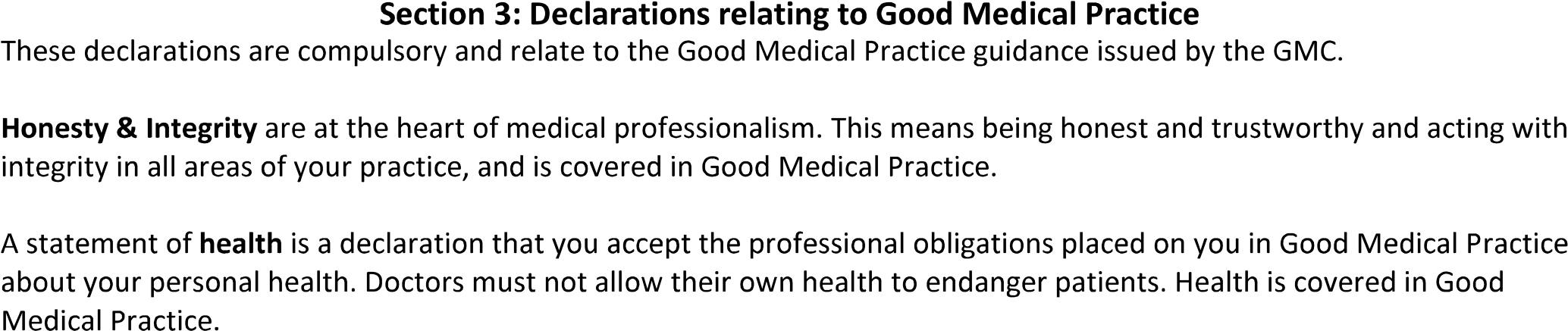 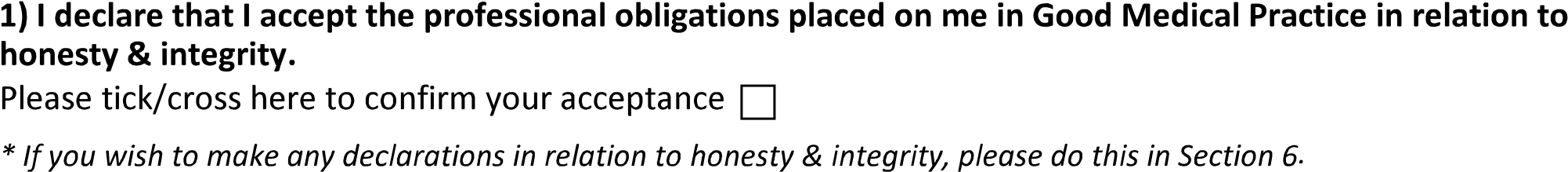 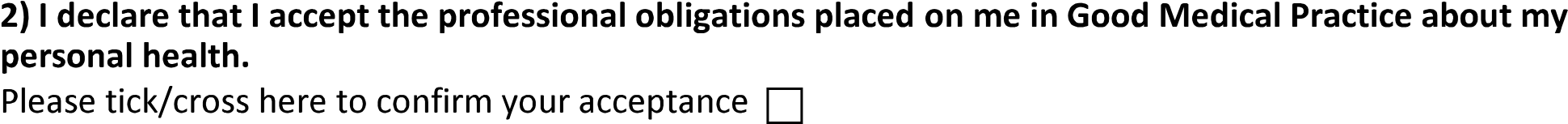 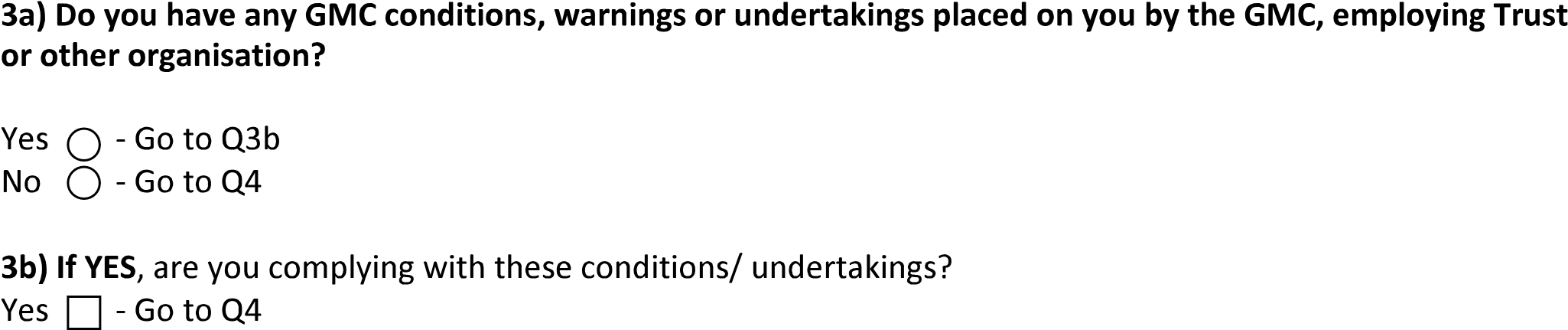 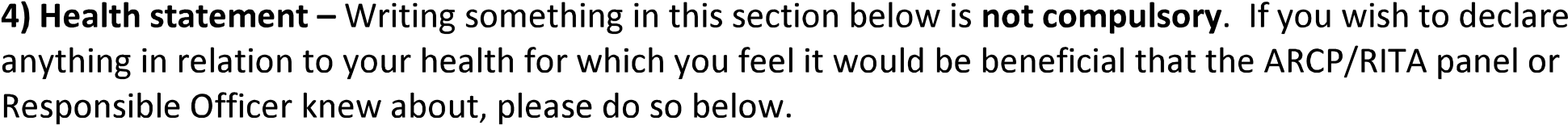 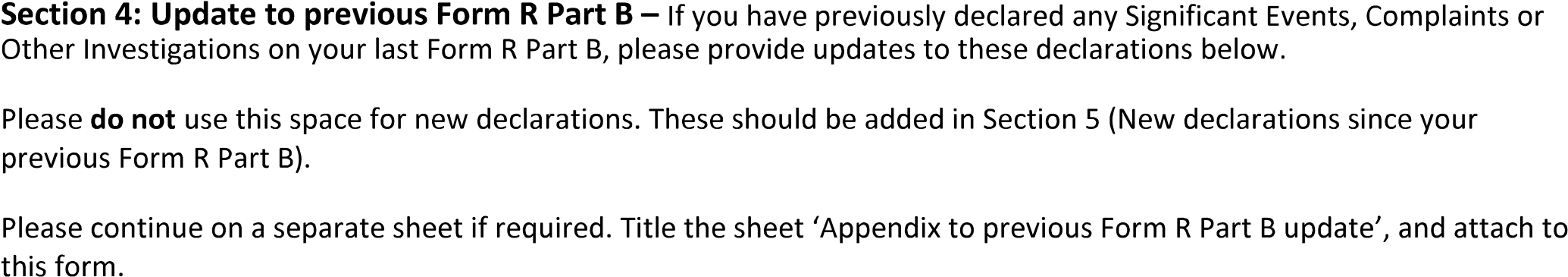 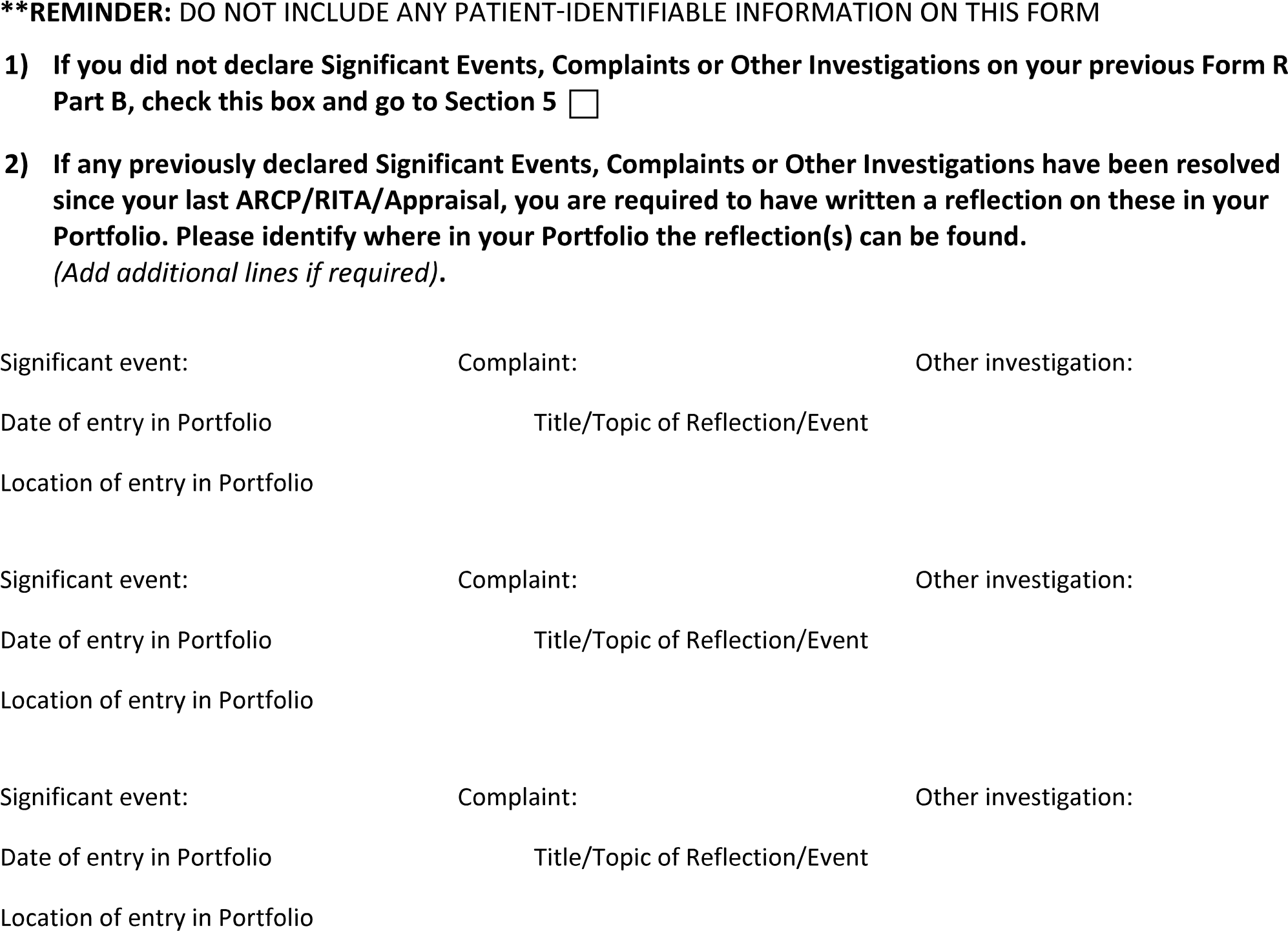 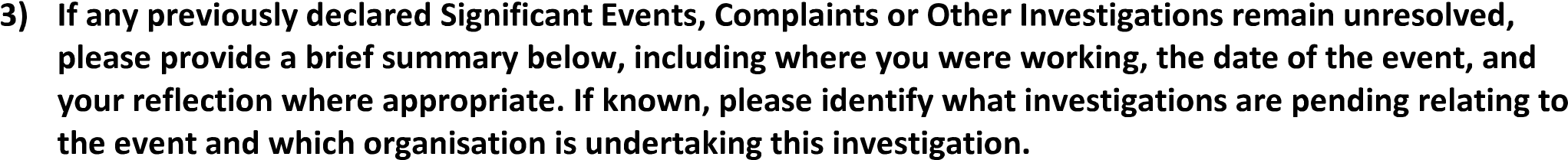 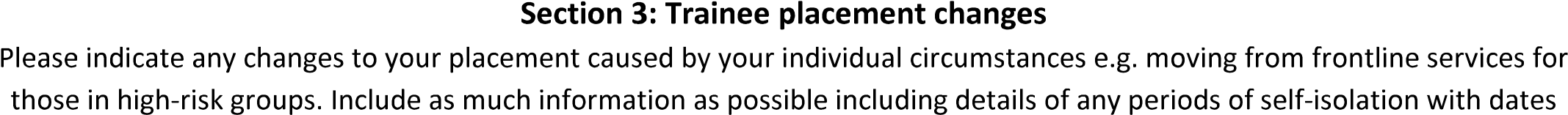 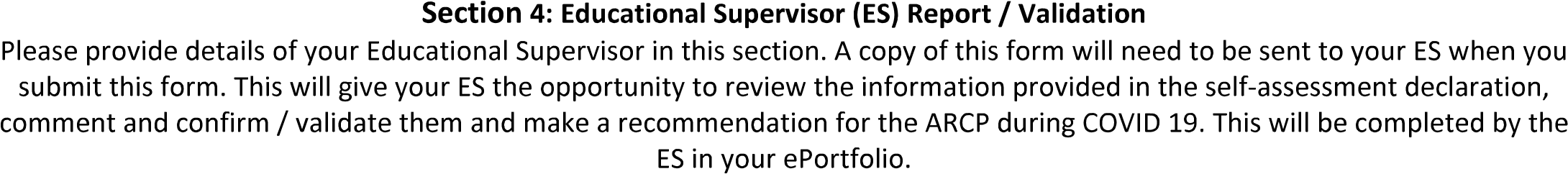 